Bihar Animal Sciences University, Patna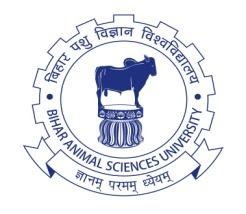 ANNUAL PERFORMANCE APPRAISAL REPORT(FOR TEACHERS/SCIENTISTS)                              YEAR: PART- II. General InformationII. Posts Held During the YearIII. Teaching Classes TaughtB. Details of Innovations and Contributions in Teaching During the yearThesis GuidanceDetails of Students achievement (Guided by you)E. Improvement of Professional Competence:IV. ResearchA. Involvement in Research ProjectsB. Major Research Contributions (List your contribution/Research Results/Inventions/Discoveries, attach separate sheet for details)…………………………………………………………………………………………………………………………………………………………………………………………………………………………………………………………………………………………………………………………………………………………………………………………………………………………………………………………………………………………………………………………………………………………………………………………………………C. Research Reports/Publications/PatentsNote: Enclose the list with complete details with proof of publication.D. Other ContributionsNote: Enclose the list with complete details.V. ExtensionA. Training: Lectures DeliveredB. List of Trainings Organized as Course Director/Incharge/Associate (Specify)C. Designing /Development of A.V.AIDs/mobile Apps/digital tool/digital compendium etc.D. Extension PublicationsE. Organization/ Direct Involvement in field Activities:F. Transfer of Technology:-VI. Development work /Resources GenerationVII: Miscellaneous work not covered above (e.g. Clinical/Diagnostic/Herd Health Management Services Rendered, Fish or  Dairy products developed, poultry or fish seed produced , sample testing, etc. (documentary proof need to be attached) …………………………………………………………………………………………………………………………………………………………………………………………………………………………………………………………………………………………………………………………………………………………………………………………………………………………………………………………………………………………………………………………………………………………………………………………………………VIII.	 Participation in Co-Curricular Activities and Administration: Note: Attach separate sheet for detailsIX. 	Overall AppraisalSignificant AchievementsSuggestions to overcome the ConstraintsDate:				                                          Signature of the Teacher/OfficerPART – IIX. Evaluation by Reporting Office (Head of the department/unit will be the Reporting Officer for Asstt. Professor & Associate Professor. For Head of Department & Professor, Dean will be the Reporting Officer)	a.. Is the Reporting Officer satisfied that the candidate/teacher has correctly submitted his overall appraisal (significant Achievements): If not, why? ……………………………………………………………………………………………………………………………………………………………………………………………………………………………………………………………………………………………………………………………………………………………………………………………………………………………………………………………………………………………………………………………………………………………………………………………………………………………………………………………………………………………………………………………………………………………………………………………b. Suggestion/s for Improvement:……………………………………………………………………………………………………………………………………………………………………………………………………………………………………………………………………………………………………………………………………………………………………………………………………………………………………………………c. Length of service under reporting officer d. Overall Evaluation by Reporting Officer:d. Remarks:                                            Signature of Reporting Officer…………						Name … ………………..						Designation …………………………….						Reporting Period: From……to………..PART – IIIXI. Remarks of the Reviewing Authority {Dean/DR/DEE (depending on major function of teacher) will be the Reviewing Authority for Asstt. Professor & Associate Professor. For Head of Department & Professor, Dean of the college will be reporting Officer and Vice Chancellor will be reviewing and accepting authority. Length of service under the reviewing authority:2. Is the reviewing Authority satisfied that the Reporting Authority has made his/her report with due 
    care and attention and after taking into account all the relevant material?3.  Do you agree with the assessment of the Teacher/ Scientist given by the Reporting Authority? (In case of disagreement, please specify the reasons)  4. General remarks with specific comments about the general remarks given by the Reporting   Authority and remarks about meritorious work of the Teacher/Scientist.5. Has the Teacher/Scientist any special characteristic, and/or any ability or aptitude which would 
    justify his/her selection for special assignment or/out of turn promotion? If so specify6. Overall grading:Place:……………………………                 Signature of Reviewing authorityDate……………………………                   ……………………………………………………..					      Name in Block Letters					    …………………………………………………….					    Designation					     Reporting period: From …………. To………….XII. 	Remarks of the Accepting Authority (The Hon’ble Vice-chancellor)Place:……………………………                              Signature ………………………………………Date……………………………     	                  Name …………………………………………..                                                                              Seal of Office       Bihar Animal Sciences University                               PatnaProforma to obtain comments from DRI-cum-Dean, PGS for reviewing APAR of Teachers Place:				                                		SignatureDate:     	                  			     		Name:                                                                            		Seal of Office       Bihar Animal Sciences University                               PatnaProforma to obtain comments from Director Research for reviewing APAR of TeachersPlace:				                                		SignatureDate:     	                  			     		Name:                                                                            		Seal of Office       Bihar Animal Sciences University                               PatnaProforma to obtain comments from Director Extension Education for reviewing APAR of Teachers Place:				                                		SignatureDate:     	                  			     		Name:                                                                            		Seal of OfficeNameEmployee No.Designation and Pay ScaleFaculty and DisciplineArea of SpecializationPresent place of posting with full official address Earned Leave availed during the periodDesignationDuty StationPeriodPeriodNature of DutyDesignationDuty StationFrom ToNature of DutyClassCourse No. & TitleCredit HoursNumber of Students in ClassIndividual or Sharing Result of the Class %    Item    ItemDetails1.Design of CurriculumDesign of Curriculum2.Teaching MethodsTeaching Methods3.Lab Experiments/virtual lab developedLab Experiments/virtual lab developed4.Evaluation MethodsEvaluation Methods5.Preparation of Teaching Material including Books/Manuals Preparation of Teaching Material including Books/Manuals 6.Remedial teaching/students Counselling Remedial teaching/students Counselling 7Online lectures              No. of Lectures Delivered7Online lectures              No. of Videos Uploaded7Online lectures              No. of Online Resources ProvidedLevelLevelTotal Number of students working under your supervisionNumber registered during the yearNumber completed during the yearMasterMajor AdvisorMasterAdvisorMasterCo-major AdvisorDoctoralMajor AdvisorDoctoralCo-major AdvisorDoctoralAdvisorParticularsParticularsDetailsNumbersAward for thesis research workICAR (JLN)Award for thesis research workOther AwardsSelection in JRF/SRF/ARSSelection in JRF/SRF/ARSItemsItemsItemsItemsDetails1. Participation in Refresher Course/Summer School or Winter SchoolParticipation in Refresher Course/Summer School or Winter School> 3 weeks1. Participation in Refresher Course/Summer School or Winter SchoolParticipation in Refresher Course/Summer School or Winter School< 3 weeks2.Orientation CourseOrientation CourseOrientation Course3.Workshop/Seminar/Symposium/ Conference etc. Attended Workshop/Seminar/Symposium/ Conference etc. Attended Workshop/Seminar/Symposium/ Conference etc. Attended a. Participateda. Participateda. Participatedb. Paper presentedb. Paper presentedb. Paper presentedC, AbstractC, AbstractC, Abstract4Professional Degree /Diploma EarnedProfessional Degree /Diploma EarnedProfessional Degree /Diploma Earned5Online courses completed (Moocs/Coursera etc. > 6 week> 6 week5Online courses completed (Moocs/Coursera etc. < 6 week< 6 weekS.NoProject Title/Name of experimentCapacity in which associated Funding AgencyLocationDurationParticularsNumberResearch Papers (Published in peer reviewed journals, with NAAS rating of Journal)Papers Presented in Conferences (Oral Presentation)Posters presented in conferencesPatents SubmittedPatents AwardedParticularsParticularsNumberSeminars/ Conference/Workshops/ Seminars/ Conference/Workshops/ Summer or Winter School/ Short Course organized as Director or Co-DirectorSummer or Winter School/ Short Course organized as Director or Co-DirectorSkill development programme/module organisedSkill development programme/module organisedMembership of Professional Societies Life Membership of Professional Societies AnnualOffice held in Professional SocietyOffice held in Professional SocietyFellowship/ Awards/Honours/Recognition receivedFellowship/ Awards/Honours/Recognition receivedEditorship of Professional Journals Editorship of Professional Journals Peer Review work for Professional Journals: Peer Review work for Professional Journals: Consultancy Work and revenue earnedConsultancy Work and revenue earnedNatureNatureNo. of Lectures DeliveredSpecial Training Material supplied1.Farmers Training 2. Farm Women3.Youths4.Vocational5.Officials 6.Any OtherCourse/Title and Duration(Capacity)No. of TraineesType of TraineeName and type of AidTitleTarget Audience /UsersIndividual / CollaborativeTypeTopicBulletins Booklets Pamphlets/ FoldersTraining Manuals Popular Articles Radio Talks T.V. Scripts T.O.T. Reports Any OtherActivitiesOrganized /Conducted/InvolvedOrganized /Conducted/InvolvedOrganized /Conducted/InvolvedCapacity as ActivitiesNumberDistrict No. of Participants Capacity as Mini-kitBlock DemonstrationFLD’sField Demonstrations Field DaysFarmers FairOne Day CampsVillage Campaigns Farmers MeetingsDiscussion GroupsFarm Science ClubDiagnostic TeamSurvey TeamFilm ShowsRural Exhibitions Village Adoptions Treatment Camps, Livestock Fair, preventive dosing / VaccinationAny OtherTechnology/ InnovationBench Mark Status (Rating)Impact AssessmentImpact AssessmentTechnology/ InnovationBench Mark Status (Rating)Area in Ha./ No. of villagesYield RatingNature of ActivityCapacity of InvolvementAchievementsAdministrationDept. /UnitAdministrationCollege AdministrationUniversityParticipation in Committees/ Bodies Participation in Committees/ Bodies Co-Curricular Activities Sports/Games / Cultural Activities /NCC/NSSCo-Curricular Activities Sports/Games / Cultural Activities /NCC/NSSStudent Welfare/HostelsStudent Welfare/HostelsTeachers Welfare ActivitiesTeachers Welfare ActivitiesFarm management (Fish Farm/ Animal Farm/Poultry Farm etc.)  Farm management (Fish Farm/ Animal Farm/Poultry Farm etc.)  Veterinary Clinic -Work done and PerformanceNo of outdoor patients treatedParticipation in Helth CampsNo. Of autopsy conductedLivestock germplasm maintainedVeterinary Clinic -Work done and PerformanceNo of outdoor patients treatedParticipation in Helth CampsNo. Of autopsy conductedLivestock germplasm maintainedProcessing Plan Management (Fish/Dairy)Processing Plan Management (Fish/Dairy)Any OtherAny OtherS. No.TargetsAchievementsShortfallRemarksParticulars Score (on 0-10 scale)PunctuallySincerityInitiativeInnovativenessIntegrityBehavior with SuperiorBehaviour with colleagues Behaviour with subordinates & studentsZeal to acquire knowledge Acceptance of new responsibilities Mean Score and GradeOut Standing (9.0 to 10.0) Very Good (8.0 to 8.9) Good (7.0 to 7.9) Average (6.0 to 6.9) Below Average (5.9 and less)Out Standing (9.0 to 10.0) Very Good (8.0 to 8.9) Good (7.0 to 7.9) Average (6.0 to 6.9) Below Average (5.9 and less)Year/Period:Name:Employee No.:Designation:Faculty and Discipline:Area of Specialization:Present place of posting :General comments of DRI-cum-Dean, PGS about the performance of the Teachers during the year under report.:Year/Period:Name:Employee No.:Designation:Faculty and Discipline:Area of Specialization:Present place of posting :General comments of Director Research about the performance of the Teachers during the year under report.:Year/Period:Name:Employee No.:Designation:Faculty and Discipline:Area of Specialization:Present place of posting :General comments of Director Extension Education about the performance of the Teachers during the year under report.: